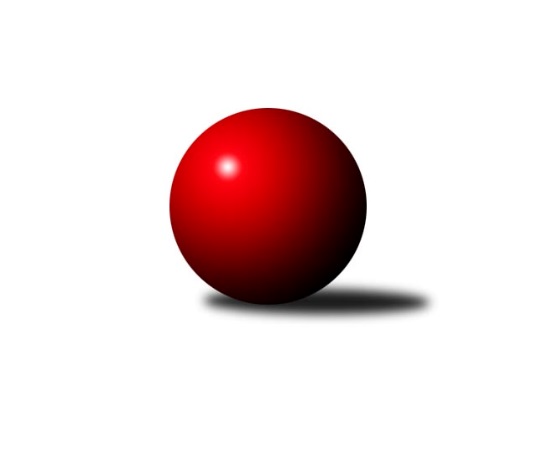 Č.19Ročník 2019/2020	6.3.2020Nejlepšího výkonu v tomto kole: 2626 dosáhlo družstvo: TJ Sparta Kutná Hora BStředočeský krajský přebor I. třídy 2019/2020Výsledky 19. kolaSouhrnný přehled výsledků:TJ Sokol Benešov C	- TJ Sokol Kolín B	1:7	2469:2483	5.0:7.0	6.3.TJ Sparta Kutná Hora B	- TJ Sokol Červené Pečky A	5:3	2626:2573	6.0:6.0	6.3.KK Vlašim B	- KK Jiří Poděbrady B	3:5	2458:2504	6.0:6.0	6.3.TJ Kovohutě Příbram B	- TJ Sokol Kostelec nad Černými lesy A	4:4	2409:2377	7.0:5.0	6.3.TJ Sokol Tehovec B	- KK Kosmonosy B	5:3	2578:2523	6.0:6.0	6.3.Tabulka družstev:	1.	KK SDS Sadská B	17	12	1	4	83.0 : 53.0 	115.5 : 88.5 	 2481	25	2.	TJ Sokol Červené Pečky A	17	12	0	5	90.5 : 45.5 	124.5 : 79.5 	 2492	24	3.	KK Kosmonosy B	17	12	0	5	82.5 : 53.5 	111.5 : 92.5 	 2498	24	4.	KK Jiří Poděbrady B	17	10	0	7	79.0 : 57.0 	119.0 : 85.0 	 2485	20	5.	TJ Sokol Kostelec nad Černými lesy A	17	8	4	5	75.5 : 60.5 	102.5 : 101.5 	 2462	20	6.	TJ Sokol Tehovec B	18	7	3	8	63.0 : 81.0 	100.0 : 116.0 	 2429	17	7.	TJ Sokol Kolín B	18	6	3	9	67.5 : 76.5 	99.0 : 117.0 	 2365	15	8.	KK Vlašim B	17	7	0	10	59.0 : 77.0 	91.5 : 112.5 	 2436	14	9.	TJ Sparta Kutná Hora B	17	7	0	10	58.0 : 78.0 	95.5 : 108.5 	 2397	14	10.	TJ Kovohutě Příbram B	18	4	2	12	51.5 : 92.5 	83.5 : 132.5 	 2360	10	11.	TJ Sokol Benešov C	17	3	1	13	50.5 : 85.5 	97.5 : 106.5 	 2445	7Podrobné výsledky kola:	 TJ Sokol Benešov C	2469	1:7	2483	TJ Sokol Kolín B	Karel Drábek	 	 194 	 203 		397 	 0:2 	 416 	 	208 	 208		Natálie Krupková	Karel Palát	 	 233 	 172 		405 	 1:1 	 421 	 	224 	 197		Jonatán Mensatoris	Miroslav Drábek	 	 223 	 226 		449 	 1:1 	 459 	 	244 	 215		Ladislav Hetcl st.	David Dvořák	 	 192 	 192 		384 	 1:1 	 387 	 	196 	 191		Pavel Holoubek	Ladislav Kalous	 	 242 	 198 		440 	 2:0 	 365 	 	190 	 175		Rudolf Zborník	Jitka Drábková	 	 196 	 198 		394 	 0:2 	 435 	 	225 	 210		Dalibor Miervarozhodčí: Palát KarelNejlepší výkon utkání: 459 - Ladislav Hetcl st.	 TJ Sparta Kutná Hora B	2626	5:3	2573	TJ Sokol Červené Pečky A	Adam Janda	 	 216 	 235 		451 	 1:1 	 453 	 	229 	 224		Agaton Plaňanský ml.	Vojtěch Bulíček	 	 204 	 226 		430 	 1:1 	 434 	 	200 	 234		Karel Dvořák	Lenka Klimčáková	 	 204 	 212 		416 	 1:1 	 415 	 	220 	 195		Jan Kumstát	Jaroslav Čermák	 	 221 	 239 		460 	 1:1 	 441 	 	245 	 196		Pavel Hietenbal	Jiří Halfar	 	 213 	 231 		444 	 1:1 	 396 	 	214 	 182		Antonín Smrček	Václav Pufler	 	 209 	 216 		425 	 1:1 	 434 	 	235 	 199		Pavel Kořínekrozhodčí: Barborová HanaNejlepší výkon utkání: 460 - Jaroslav Čermák	 KK Vlašim B	2458	3:5	2504	KK Jiří Poděbrady B	Pavel Vykouk	 	 204 	 180 		384 	 0:2 	 456 	 	236 	 220		Jan Černý	Luboš Zajíček	 	 239 	 194 		433 	 2:0 	 371 	 	188 	 183		Jakub Pokorný	František Pícha	 	 183 	 196 		379 	 0:2 	 435 	 	200 	 235		Václav Anděl	Pavel Vojta	 	 212 	 221 		433 	 2:0 	 406 	 	206 	 200		Vladimír Klindera	Vladislav Pessr	 	 205 	 200 		405 	 1:1 	 387 	 	174 	 213		Ondřej Šustr	Miroslav Pessr	 	 190 	 234 		424 	 1:1 	 449 	 	256 	 193		Jaroslav Kazdarozhodčí: Trna LubošNejlepší výkon utkání: 456 - Jan Černý	 TJ Kovohutě Příbram B	2409	4:4	2377	TJ Sokol Kostelec nad Černými lesy A	Petr Kříž	 	 231 	 189 		420 	 1:1 	 397 	 	206 	 191		Michal Brachovec	Václav Kodet	 	 178 	 203 		381 	 1:1 	 391 	 	192 	 199		Miroslav Šplíchal	Milena Čapková	 	 189 	 190 		379 	 1:1 	 401 	 	175 	 226		Martin Malkovský	Jaroslav Chmel	 	 214 	 180 		394 	 1:1 	 395 	 	206 	 189		Vojtěch Stárek	Václav Šefl	 	 196 	 242 		438 	 2:0 	 392 	 	195 	 197		Miloslav Budský	Zdeněk Lukáš	 	 192 	 205 		397 	 1:1 	 401 	 	214 	 187		Patrik Matějčekrozhodčí: Lukáš ZdeněkNejlepší výkon utkání: 438 - Václav Šefl	 TJ Sokol Tehovec B	2578	5:3	2523	KK Kosmonosy B	Jan Cukr	 	 222 	 226 		448 	 2:0 	 387 	 	192 	 195		Ondřej Majerčík *1	Jiří Chaloupka	 	 198 	 202 		400 	 1:1 	 428 	 	241 	 187		Pavel Zimmerhakl	Václav Hrouda	 	 187 	 220 		407 	 0:2 	 450 	 	220 	 230		Petr Novák	Adéla Čákorová	 	 196 	 187 		383 	 0:2 	 410 	 	208 	 202		Hana Mlejnková	Tomáš Bílek	 	 228 	 240 		468 	 2:0 	 407 	 	227 	 180		Břetislav Vystrčil	Tomáš Vavřinec	 	 217 	 255 		472 	 1:1 	 441 	 	233 	 208		Ondrej Trojákrozhodčí: Volhejn Janstřídání: *1 od 55. hodu Věroslav ŘípaNejlepší výkon utkání: 472 - Tomáš VavřinecPořadí jednotlivců:	jméno hráče	družstvo	celkem	plné	dorážka	chyby	poměr kuž.	Maximum	1.	Jaroslav Kazda 	KK Jiří Poděbrady B	439.74	295.6	144.1	5.2	9/9	(472)	2.	Karel Drábek 	TJ Sokol Benešov C	436.02	298.5	137.5	5.0	8/8	(515)	3.	David Novák 	TJ Sokol Kostelec nad Černými lesy A	434.86	293.6	141.3	4.5	7/9	(464)	4.	Petr Novák 	KK Kosmonosy B	431.20	300.6	130.6	6.0	5/7	(450)	5.	Břetislav Vystrčil 	KK Kosmonosy B	430.35	299.6	130.8	5.6	6/7	(485)	6.	Ladislav Kalous 	TJ Sokol Benešov C	429.57	297.1	132.5	5.3	7/8	(485)	7.	Jan Renka  ml.	KK SDS Sadská B	428.28	297.3	131.0	5.9	9/9	(474)	8.	Agaton Plaňanský  ml.	TJ Sokol Červené Pečky A	426.99	295.6	131.4	4.8	9/9	(478)	9.	Pavel Hietenbal 	TJ Sokol Červené Pečky A	426.50	293.5	133.0	4.6	9/9	(477)	10.	Jan Volhejn 	TJ Sokol Tehovec B	424.23	294.1	130.2	7.4	6/9	(458)	11.	Martin Malkovský 	TJ Sokol Kostelec nad Černými lesy A	421.27	287.7	133.5	6.6	8/9	(449)	12.	Ondrej Troják 	KK Kosmonosy B	420.87	292.8	128.1	5.6	7/7	(472)	13.	Jan Svoboda 	KK SDS Sadská B	420.17	292.8	127.4	5.8	8/9	(486)	14.	Pavel Kořínek 	TJ Sokol Červené Pečky A	419.75	294.8	124.9	5.7	9/9	(450)	15.	Tomáš Vavřinec 	TJ Sokol Tehovec B	419.67	293.0	126.7	7.2	8/9	(485)	16.	Věroslav Řípa 	KK Kosmonosy B	419.43	293.1	126.3	7.1	6/7	(477)	17.	Simona Kačenová 	KK Vlašim B	419.19	288.7	130.5	7.5	6/8	(455)	18.	Vojtěch Bulíček 	TJ Sparta Kutná Hora B	418.43	284.1	134.3	6.1	9/10	(467)	19.	Ondřej Majerčík 	KK Kosmonosy B	418.36	288.8	129.5	8.8	5/7	(427)	20.	Petr Kříž 	TJ Kovohutě Příbram B	417.91	285.3	132.7	6.4	8/10	(451)	21.	Michal Brachovec 	TJ Sokol Kostelec nad Černými lesy A	417.49	286.8	130.7	6.2	9/9	(454)	22.	Karel Dvořák 	TJ Sokol Červené Pečky A	417.45	288.2	129.3	6.3	8/9	(462)	23.	Antonín Smrček 	TJ Sokol Červené Pečky A	417.34	293.4	124.0	6.6	8/9	(457)	24.	Jaroslav Hojka 	KK SDS Sadská B	417.16	289.4	127.8	7.1	8/9	(465)	25.	Pavel Zimmerhakl 	KK Kosmonosy B	416.70	290.6	126.1	9.2	5/7	(458)	26.	Luboš Zajíček 	KK Vlašim B	416.10	292.4	123.7	9.5	7/8	(443)	27.	Václav Pufler 	TJ Sparta Kutná Hora B	415.55	290.0	125.5	7.8	8/10	(510)	28.	Václav Šefl 	TJ Kovohutě Příbram B	414.17	291.6	122.6	6.8	10/10	(442)	29.	Jonatán Mensatoris 	TJ Sokol Kolín B	413.64	288.7	124.9	8.6	8/10	(447)	30.	Jan Cukr 	TJ Sokol Tehovec B	413.61	285.7	128.0	7.0	9/9	(454)	31.	Dalibor Mierva 	TJ Sokol Kolín B	412.37	291.5	120.9	6.1	7/10	(451)	32.	Miroslav Pessr 	KK Vlašim B	412.29	288.6	123.7	6.5	8/8	(469)	33.	Jiří Miláček 	KK SDS Sadská B	412.19	286.6	125.6	6.5	9/9	(479)	34.	Vladimír Klindera 	KK Jiří Poděbrady B	411.81	292.0	119.8	7.3	9/9	(448)	35.	Jan Poláček 	KK Jiří Poděbrady B	411.00	288.6	122.4	7.3	6/9	(444)	36.	Jiří Halfar 	TJ Sparta Kutná Hora B	410.33	287.6	122.8	8.0	10/10	(444)	37.	Hana Mlejnková 	KK Kosmonosy B	410.12	282.1	128.0	6.8	5/7	(433)	38.	Miloslav Budský 	TJ Sokol Kostelec nad Černými lesy A	408.89	280.0	128.9	6.4	9/9	(472)	39.	Tomáš Bílek 	TJ Sokol Tehovec B	407.33	285.8	121.5	7.9	6/9	(468)	40.	Václav Pufler 	TJ Sparta Kutná Hora B	405.80	276.2	129.6	7.0	9/10	(453)	41.	Marie Šturmová 	KK SDS Sadská B	405.77	281.0	124.8	8.2	8/9	(468)	42.	Jiří Chaloupka 	TJ Sokol Tehovec B	404.10	274.8	129.4	5.8	8/9	(440)	43.	Ondřej Šustr 	KK Jiří Poděbrady B	403.10	288.5	114.6	8.6	8/9	(461)	44.	Jaroslav Chmel 	TJ Kovohutě Příbram B	402.72	281.1	121.6	8.4	9/10	(437)	45.	Adéla Čákorová 	TJ Sokol Tehovec B	402.04	283.9	118.2	8.1	8/9	(446)	46.	Jiří Plešingr 	TJ Sokol Červené Pečky A	401.71	288.3	113.5	10.5	7/9	(432)	47.	Patrik Matějček 	TJ Sokol Kostelec nad Černými lesy A	399.52	280.0	119.5	9.3	7/9	(437)	48.	Aleš Vykouk 	KK Vlašim B	399.00	281.3	117.7	9.5	6/8	(418)	49.	Karel Palát 	TJ Sokol Benešov C	394.03	285.4	108.7	10.2	8/8	(429)	50.	Václav Kodet 	TJ Kovohutě Příbram B	393.86	278.9	115.0	11.9	10/10	(422)	51.	Pavel Holoubek 	TJ Sokol Kolín B	389.60	279.6	110.0	11.3	9/10	(438)	52.	František Pícha 	KK Vlašim B	389.07	282.4	106.7	11.6	7/8	(422)	53.	Milena Čapková 	TJ Kovohutě Příbram B	388.77	277.5	111.3	8.3	7/10	(432)	54.	Zdeněk Lukáš 	TJ Kovohutě Příbram B	386.92	272.8	114.1	10.2	9/10	(445)	55.	Ladislav Žebrakovský 	TJ Sokol Benešov C	385.45	271.4	114.1	13.3	7/8	(435)	56.	Miloslav Dlabač 	TJ Sokol Tehovec B	383.31	274.9	108.4	12.0	8/9	(416)	57.	Jan Suchánek 	KK SDS Sadská B	382.66	272.8	109.9	9.7	7/9	(416)	58.	Jiří Kavalír 	TJ Sparta Kutná Hora B	379.81	272.2	107.6	10.0	7/10	(432)	59.	Josef Matoušek 	TJ Sokol Benešov C	379.62	264.4	115.2	11.6	7/8	(410)	60.	Martin Vaněk 	TJ Sparta Kutná Hora B	345.25	249.5	95.8	16.4	8/10	(401)	61.	Rudolf Zborník 	TJ Sokol Kolín B	344.61	249.4	95.2	15.9	9/10	(385)		František Tesař 	TJ Sparta Kutná Hora B	505.67	323.3	182.3	2.7	1/10	(521)		Jan Renka  st.	KK SDS Sadská B	454.67	310.4	144.3	1.6	3/9	(483)		Jaroslav Čermák 	TJ Sparta Kutná Hora B	454.17	300.3	153.8	2.8	2/10	(497)		Adam Janda 	TJ Sparta Kutná Hora B	436.33	286.5	149.8	5.2	3/10	(484)		Petra Gütterová 	KK Jiří Poděbrady B	428.92	294.2	134.8	2.8	3/9	(459)		Jan Černý 	KK Jiří Poděbrady B	428.75	298.6	130.1	5.4	4/9	(459)		Ladislav Hetcl  ml.	TJ Sokol Kolín B	428.07	291.6	136.5	5.2	4/10	(454)		Václav Anděl 	KK Jiří Poděbrady B	426.25	300.3	126.0	6.0	4/9	(435)		Pavel Vojta 	KK Vlašim B	426.17	290.6	135.5	5.9	5/8	(446)		Dušan Richter 	KK Jiří Poděbrady B	425.77	292.5	133.3	6.2	5/9	(473)		Jaroslava Soukenková 	TJ Sokol Kostelec nad Černými lesy A	425.00	288.7	136.3	4.7	1/9	(435)		Ladislav Hetcl  st.	TJ Sokol Kolín B	424.71	291.5	133.2	4.9	6/10	(459)		Zbyněk David 	KK Jiří Poděbrady B	424.00	290.0	134.0	10.0	1/9	(424)		Jiří Šafránek 	KK Jiří Poděbrady B	422.83	291.4	131.4	7.0	4/9	(467)		Miroslav Drábek 	TJ Sokol Benešov C	421.03	289.4	131.7	6.4	5/8	(449)		Vladislav Pessr 	KK Vlašim B	420.13	291.6	128.6	4.8	5/8	(454)		Jitka Vacková 	KK Jiří Poděbrady B	418.00	290.0	128.0	7.0	2/9	(418)		Josef Mikoláš 	TJ Sokol Kolín B	417.58	294.5	123.1	10.3	4/10	(443)		Jan Kumstát 	TJ Sokol Červené Pečky A	413.17	288.3	124.8	7.4	4/9	(433)		Jiří Řehoř 	KK Kosmonosy B	412.25	294.6	117.7	9.0	2/7	(457)		Marek Beňo 	TJ Sokol Kostelec nad Černými lesy A	411.00	292.0	119.0	4.0	1/9	(411)		Jan Šafránek 	KK Jiří Poděbrady B	410.20	295.8	114.4	12.0	1/9	(443)		Miloš Lédl 	KK SDS Sadská B	408.81	291.0	117.8	7.5	4/9	(442)		David Dvořák 	TJ Sokol Benešov C	406.47	291.9	114.6	9.6	5/8	(435)		Vítězslav Hampl 	TJ Sokol Kostelec nad Černými lesy A	405.50	285.2	120.3	9.2	3/9	(426)		Karel Hašek 	TJ Sokol Benešov C	405.13	283.2	121.9	8.1	4/8	(438)		Lukáš Vacek 	TJ Sokol Kolín B	404.64	288.6	116.1	8.5	6/10	(431)		Tomáš Hašek 	KK Vlašim B	403.33	280.3	123.0	6.3	3/8	(427)		Lenka Klimčáková 	TJ Sparta Kutná Hora B	401.14	285.2	116.0	8.7	6/10	(448)		Václav Hrouda 	TJ Sokol Tehovec B	400.67	280.3	120.3	8.2	3/9	(422)		Miroslav Šplíchal 	TJ Sokol Kostelec nad Černými lesy A	400.54	282.2	118.3	7.6	4/9	(439)		Jakub Pokorný 	KK Jiří Poděbrady B	400.33	281.3	119.0	10.3	3/9	(437)		Natálie Krupková 	TJ Sokol Kolín B	399.93	282.5	117.4	9.5	3/10	(416)		Leoš Chalupa 	KK Vlašim B	398.50	277.3	121.3	9.3	4/8	(409)		Veronika Šatavová 	TJ Sokol Kostelec nad Černými lesy A	397.80	277.6	120.2	8.1	5/9	(419)		Jiří Řehoř 	KK Kosmonosy B	392.50	288.5	104.0	11.5	1/7	(411)		Jitka Drábková 	TJ Sokol Benešov C	391.00	280.0	111.0	12.5	2/8	(394)		Vojtěch Stárek 	TJ Sokol Kostelec nad Černými lesy A	387.75	270.5	117.3	8.5	4/9	(418)		Vladislav Tajč 	KK Kosmonosy B	385.00	277.8	107.3	10.5	2/7	(411)		František Zahajský 	TJ Sokol Kostelec nad Černými lesy A	384.00	277.0	107.0	12.0	1/9	(384)		Luboš Trna 	KK Vlašim B	377.80	274.9	102.9	11.7	2/8	(389)		Jakub Vachta 	TJ Sokol Kolín B	369.75	268.8	101.0	13.8	4/10	(401)		Vladimír Pergl 	TJ Kovohutě Příbram B	362.10	262.8	99.3	12.8	6/10	(383)		Pavel Vykouk 	KK Vlašim B	361.25	260.3	101.0	14.5	2/8	(384)		Tomáš Zvoníček 	KK Jiří Poděbrady B	360.00	249.0	111.0	10.0	1/9	(360)		Marek Vyskočil 	TJ Sokol Benešov C	359.00	266.0	93.0	12.0	1/8	(359)		Klára Světlá 	TJ Sokol Tehovec B	356.00	253.0	103.0	15.0	1/9	(356)		Marek Čejka 	TJ Sokol Kolín B	355.50	264.6	90.9	17.3	4/10	(404)		Martin Houfek 	KK Jiří Poděbrady B	349.00	251.0	98.0	14.5	2/9	(383)		Lubomír Mareček 	TJ Sokol Kolín B	348.00	255.0	93.0	11.0	1/10	(348)		Miloš Brenning 	TJ Kovohutě Příbram B	338.00	253.7	84.3	17.3	3/10	(376)		Josef Šebor 	TJ Sokol Červené Pečky A	336.00	250.0	86.0	15.0	1/9	(336)		Stanislav Stejskal 	KK Jiří Poděbrady B	325.00	260.0	65.0	19.0	1/9	(325)Sportovně technické informace:Starty náhradníků:registrační číslo	jméno a příjmení 	datum startu 	družstvo	číslo startu23976	Adam Janda	06.03.2020	TJ Sparta Kutná Hora B	4x24952	Vojtěch Stárek	06.03.2020	TJ Sokol Kostelec nad Černými lesy A	4x1944	Jaroslav Čermák	06.03.2020	TJ Sparta Kutná Hora B	2x
Hráči dopsaní na soupisku:registrační číslo	jméno a příjmení 	datum startu 	družstvo	Program dalšího kola:20. kolo13.3.2020	pá	17:00	TJ Kovohutě Příbram B - KK Kosmonosy B	13.3.2020	pá	17:00	TJ Sokol Kostelec nad Černými lesy A - KK Vlašim B	13.3.2020	pá	17:00	TJ Sokol Červené Pečky A - TJ Sokol Benešov C	13.3.2020	pá	17:00	KK Jiří Poděbrady B - TJ Sparta Kutná Hora B	13.3.2020	pá	19:30	KK SDS Sadská B - TJ Sokol Kolín B				-- volný los -- - TJ Sokol Tehovec B	Nejlepší šestka kola - absolutněNejlepší šestka kola - absolutněNejlepší šestka kola - absolutněNejlepší šestka kola - absolutněNejlepší šestka kola - dle průměru kuželenNejlepší šestka kola - dle průměru kuželenNejlepší šestka kola - dle průměru kuželenNejlepší šestka kola - dle průměru kuželenNejlepší šestka kola - dle průměru kuželenPočetJménoNázev týmuVýkonPočetJménoNázev týmuPrůměr (%)Výkon6xTomáš VavřinecTehovec B4724xTomáš VavřinecTehovec B114.424721xTomáš BílekTehovec B4682xTomáš BílekTehovec B113.454683xJaroslav ČermákKutná Hora B4603xVáclav ŠeflPříbram B112.584381xLadislav Hetcl st.Kolín B4591xLadislav Hetcl st.Kolín B112.454592xJan ČernýPoděbrady B4562xJan ČernýPoděbrady B112.274564xAgaton Plaňanský ml.Červené Pečky A4536xJaroslav KazdaPoděbrady B110.55449